Multiplier par 10, 100 et 1 000. Le 18 05 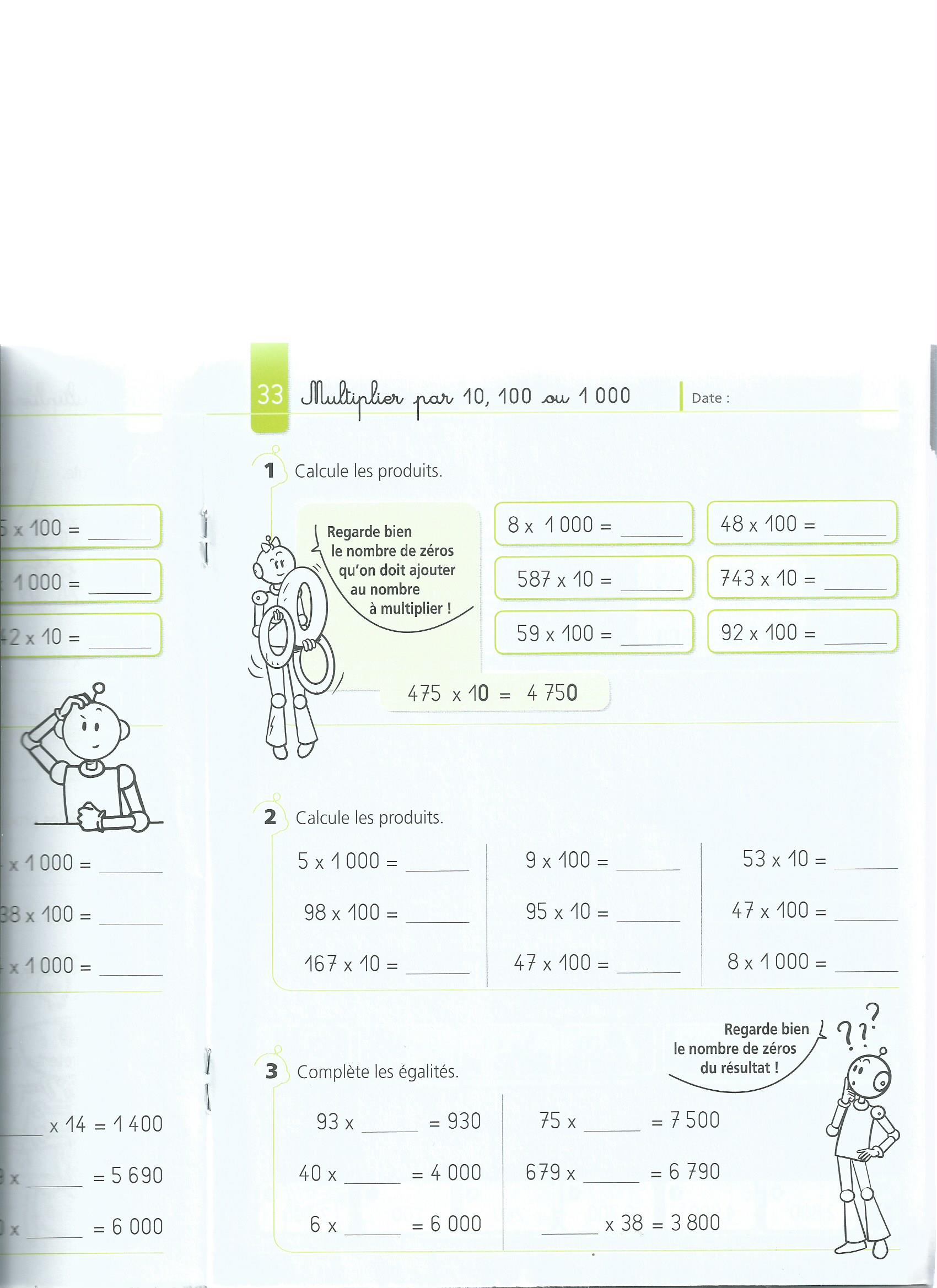 Multiplier par 10, 100 et 1 000. Le 25 05 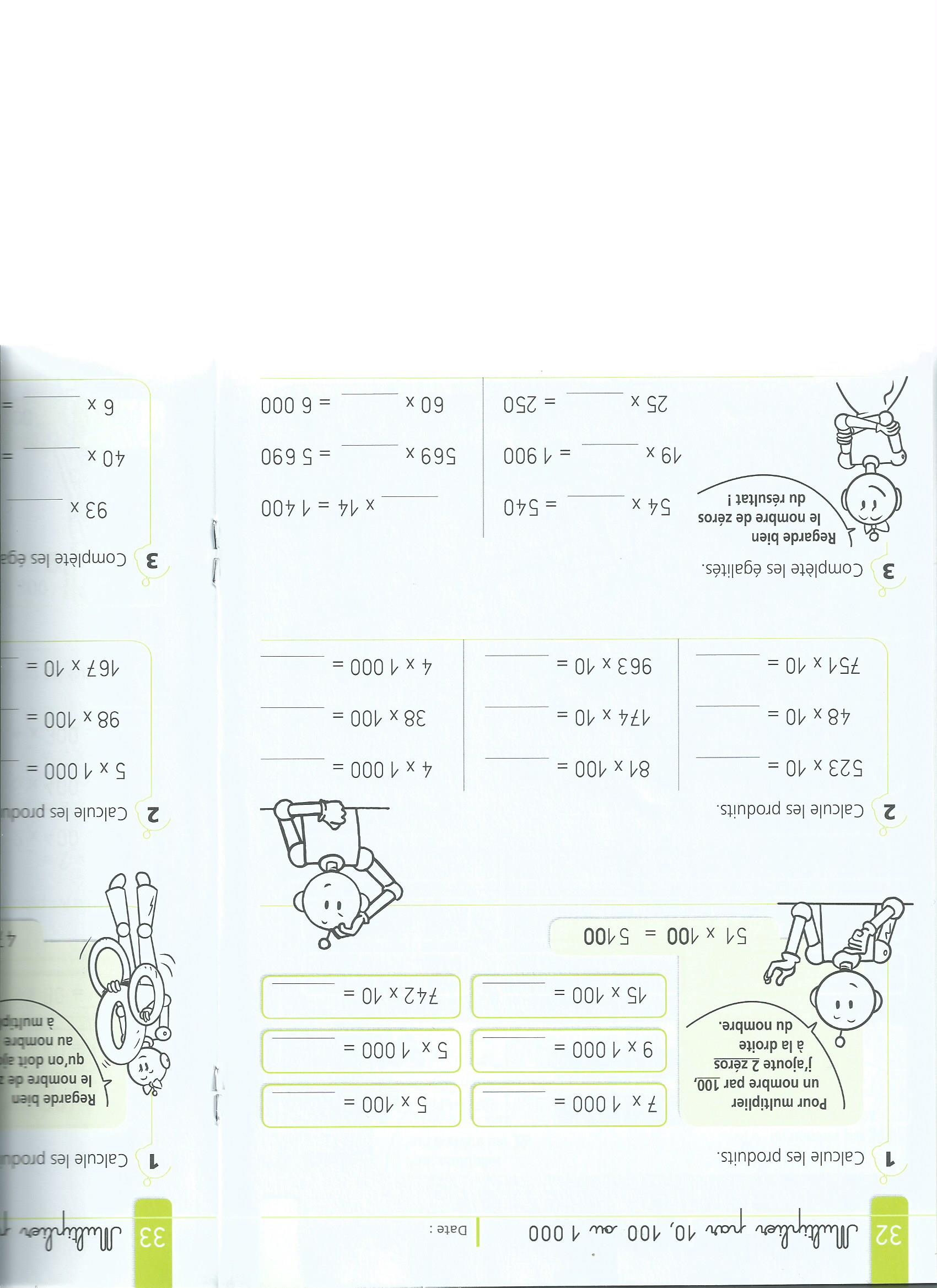 